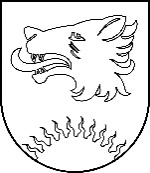 BALVU NOVADA PAŠVALDĪBABALVU NOVADA DOMEReģ. Nr.90009115622, Bērzpils iela 1A, Balvi, Balvu novads, LV-4501, tālrunis +371 64522453 fakss+371 64522453, e-pasts: dome@balvi.lvPIELIKUMSBalvu novada domes 2023.gada 24.augustalēmumam (sēdes prot. Nr.__,___.§)SAISTOŠIE NOTEIKUMIBalvos 2023.gada 24.augustā	Nr.___ /2023Kārtība, kādā Balvu novada pašvaldība piešķir stipendijas studentiem, kuri studē pašvaldības atbalstītās sociālā darba speciālistu studiju programmās
Izdoti saskaņā ar Pašvaldību likuma 
44. panta otro daļuVispārīgie jautājumi  Saistošie noteikumi nosaka kārtību, kādā Balvu novada pašvaldība (turpmāk – Pašvaldība), budžetā paredzēto līdzekļu ietvaros, var piešķirt stipendiju studentam, kurš apgūst sociālā darba speciālista (turpmāk – Stipendiāts) studiju programmu.  Stipendijas piešķiršanas mērķis ir veicināt kvalificētu sociālā darba speciālistu piesaisti Pašvaldības sociālās jomas institūcijām, nodrošinot kvalitatīvu sociālo pakalpojumu un sociālās palīdzības sniegšanu Pašvaldības iedzīvotājiem.  Pašvaldība katru gadu, pamatojoties uz Pašvaldības sociālās jomas institūciju iesniegto prognozi par sociālā darba speciālistu nepieciešamību turpmākajiem trīs gadiem un ievērojot budžetā paredzēto finansējumu stipendiju izmaksai, līdz 31.jūlijam nosaka atbalstāmās studiju programmas sociālā darba speciālistu sagatavošanā un no jauna piešķiramo stipendiju skaitu atbalstāmajās studiju programmās konkrētajā budžeta gadā.  Stipendiju var piešķirt no pirmā studiju gada uz visu studiju programmas laiku atbalstāmajā studiju programmā, ja Stipendiāts pilda šo noteikumu un līguma par stipendijas izmaksu nosacījumus.  Pašvaldība Stipendiātam maksā stipendiju 10 mēnešus gadā (stipendija netiek maksāta jūlijā un augustā). Pašvaldība piešķir un izmaksā stipendiju neatkarīgi no tā, vai Stipendiāts saņem valsts piešķirto stipendiju.  Pašvaldības stipendija tiek piešķirta šādā apmērā:pilna laika augstākās izglītības programmā studējošajam – 150,00 euro mēnesī;nepilna laika augstākās izglītības programmā studējošajam – 100,00 euro mēnesī.Stipendijas piešķiršanas kritērijiUz stipendijas saņemšanu ir tiesīga pretendēt šāda persona (turpmāk - Pretendents), kura: ir pilna laika vai nepilna laika akreditētas augstākās profesionālās vai akadēmiskās izglītības studiju programmas students;noteiktajā termiņā ir sekmīgi nokārtojusi nepieciešamos pārbaudījumus un pilnībā ieguvusi attiecīgajam akadēmiskā gada semestrim paredzēto kredītpunktu skaitu un neatrodas akadēmiskajā atvaļinājumā ballēm (neattiecas uz Pretendentiem, kuri uzsāk studijas sociālā darba studiju programmas 1.kursā);sekmju vidējais vērtējums nav zemāks par 7 ballēm (Pretendents, kurš uzsāk studijas sociālā darba studiju programmas 1.kursā, uzrāda atestātu par vispārējās vidējās izglītības iegūšanu, kurā vidējais vērtējums nav zemāks par 7 ballēm).Stipendiju nepiešķir Pretendentam, kurš:apgūst studiju programmu, kas neatbilst Pašvaldības noteiktajām atbalstāmajām studiju programmām;nepilda studiju plānā paredzētās akadēmiskās saistības;uz laiku ir pārtraucis studiju programmas apguvi.Ja stipendijas saņemšanai pieteikušies līdzvērtīgi Pretendenti, Stipendiāts tiek noteikts šādā prioritārā secībā, ievērojot, ka priekšroka tiek dota Pretendentam, kura deklarētā dzīvesvieta ir Pašvaldības administratīvajā teritorijā:Pašvaldības institūcijas darbinieks sociālajā jomā;Pašvaldības institūcijas darbinieks;Pretendents ar augstāku sekmju vidējo vērtējumu;Pretendenta iesnieguma iesniegšanas secībā. Stipendijas piešķiršanas komisija  Pretendenta izvērtēšanai, stipendijas piešķiršanai, izmaksas apturēšanai, atjaunošanai vai izbeigšanai Balvu novada Sociālā pārvalde (turpmāk – Pārvalde)  izveido Sociālā darba speciālista stipendijas piešķiršanas komisiju (turpmāk – Komisija) 5 (piecu) locekļu sastāvā.   Komisijas darbu vada Komisijas priekšsēdētājs. Komisijas priekšsēdētāju ar balsu vairākumu ievēlē Komisija no Komisijas locekļu vidus.  Komisija ir tiesīga pieņemt lēmumu, ja tās sēdē piedalās vairāk nekā puse Komisijas locekļu.  Komisija lēmumus pieņem ar balsu vairākumu. Ja balsis sadalās līdzīgi, izšķirošā ir Komisijas priekšsēdētāja balss.  Komisija nodrošina un uzrauga ar stipendiju piešķiršanu saistīto jautājumu risināšanu, tai skaitā:nodrošina stipendiju konkursa organizēšanu un izsludināšanu (turpmāk – Konkurss);veic Pretendenta iesniegto dokumentu izvērtēšanu un Stipendiātu noteikšanu;pieņem lēmumu par stipendijas piešķiršanu, stipendijas izmaksas apturēšanu, atjaunošanu vai izbeigšanu;nepieciešamības gadījumā uzaicina Pretendentu uz Komisijas sēdi, kurā tiek izskatīts Pretendenta iesniegums;uzrauga no līguma ar Stipendiātu izrietošo saistību izpildi;nodrošina priekšlikumu iesniegšanu par nākamā gada pašvaldības budžetā plānoto līdzekļu, kas nepieciešami stipendiju finansēšanai, apmēru;sagatavo priekšlikumus par tām studiju programmām, kurās studējošajiem nākamajā gadā būtu nepieciešams piešķirt stipendijas.Stipendijas piešķiršanas kārtībaStipendijas piešķir Konkursa kārtībā.Pašvaldība ikgadējā budžetā paredz finansējumu stipendiju izmaksai un nosaka maksimālo Stipendiātu skaitu konkrētajā budžeta gadā, ņemot vērā nepieciešamo sociālā darba speciālistu skaitu atbalstāmajās studiju programmās.Konkurss tiek izsludināts divu mēnešu laikā pēc domes lēmuma pieņemšanas par atbalstāmajām studiju programmām un no jauna piešķiramo stipendiju skaitu atbalstāmajās studiju programmās konkrētajā budžeta gadā.Pretendents, kurš vēlas saņemt stipendiju, iesniedz Pārvaldē šādus dokumentus:Komisijai adresētu iesniegumu stipendijas saņemšanai, norādot motivāciju specialitātes izvēlē (1.pielikums);izziņu no izglītības iestādes par uzņemšanu izglītības programmas apguvei, ja studijas vēl nav uzsāktas un vispārējās vidējās izglītības dokumenta kopiju un sekmju izrakstu;izziņu no izglītības iestādes par izglītības programmas apguves faktu, informāciju par Pretendenta izglītības programmas apguves izpildi, sekmju izrakstu par iepriekšējo studiju semestri;apliecinājumu (2.pielikums) nodibināt darba tiesiskās attiecības studiju laikā vai pēc studiju beigšanas ar Pašvaldības sociālās jomas institūciju, un pēc studiju pabeigšanas strādāt (nostrādātajos gados ieskaita faktiski nostrādāto laiku) Pašvaldības sociālās jomas institūcijā atbilstoši iegūtajai izglītībai:ne mazāk kā piecus gadus, ja stipendija piešķirta no pirmā vai otrā studiju gada;ne mazāk kā trīs gadus, ja stipendija piešķirta no trešā studiju gada vai vēlāk, vai Stipendiāts pēc pirmā līmeņa profesionālās augstākās izglītības iegūšanas studē bakalaura programmā.Pārvalde piecu darba dienu laikā apkopo Konkursa pieteikšanās termiņā saņemtos dokumentus un iesniedz izskatīšanai Komisijā.Komisija:vērtē tikai tos Pretendentus, kuru iesniegtie dokumenti atbilst šajos noteikumos noteiktajām prasībām;ne vēlāk kā 15 darba dienu laikā pēc iesnieguma saņemšanas to izvērtē, pieņem lēmumu par stipendijas piešķiršanu vai atteikumu piešķirt stipendiju.Pēc Komisijas lēmuma par stipendijas piešķiršanu Pretendents slēdz līgumu (3.pielikums) ar Pašvaldību.Stipendijas izmaksas apturēšana, atjaunošana un izbeigšana Stipendijas izmaksu izbeidz, ja:Stipendiāts ir atskaitīts no izglītības iestādes nesekmības dēļ;Stipendiāts pārtrauc mācības, izņemot šo noteikumu 25.punktā paredzētajā gadījumā;Stipendiāts noteiktajā termiņā nav sekmīgi nokārtojis iepriekšējā mācību semestra vai mācību gada pārbaudījumus;Stipendiāts norādītajā termiņā nav iesniedzis šo noteikumu 28.punktā noteiktos dokumentus;tiek konstatēts, ka stipendiāts sniedzis nepatiesas ziņas vai nav izpildījis studiju plānā paredzētās akadēmiskās saistības.Stipendiāts atmaksā pašvaldībai izmaksāto stipendiju 100 % apmērā līgumā noteiktajā kārtībā viena gada laikā, ja līgums izbeigts, pamatojoties uz kādu no šo noteikumu 22.punktā minētajiem gadījumiem.Ja darba līgums ar stipendiātu ir uzteikts saskaņā ar Darba likuma 100.panta pirmo daļu un 101.panta pirmās daļas 1., 2., 3., 4., 5. un 6. punktu, vai Stipendiāts pēc studiju beigšanas atsakās noslēgt darba līgumu ar Pašvaldības institūciju specialitātē, kuru apgūstot ir saņēmis stipendiju, Stipendiāts gada laikā atmaksā visos iepriekšējos periodos saņemto stipendiju proporcionāli Pašvaldības institūcijā attiecīgajā specialitātē nenostrādātajam laikam. Stipendiāts tiek atbrīvots no pienākuma atmaksāt Pašvaldībai stipendiju, ja:nespēj veikt amata pienākumus veselības stāvokļa dēļ un to apliecina ārsta atzinums;nevar tikt nodrošināts ar darbu Pašvaldības sociālās jomas institūcijas likvidācijas vai darbinieku skaita samazināšanas gadījumos.Stipendiātam atrodoties studiju pārtraukumā, kas piešķirts veselības stāvokļa dēļ, stipendija netiek izmaksāta. Studiju pārtraukums nedrīkst būt ilgāks par vienu studiju gadu. Stipendijas piešķīrumu saglabā un stipendijas izmaksu atjauno pēc atgriešanās no studiju pārtraukuma, ja Stipendiāts atbilst stipendijas saņemšanas kritērijiem. Ja Stipendiāts atrodas studiju pārtraukumā citu iemeslu dēļ, stipendijas izmaksa tiek izbeigta.Ziņas par studijāmBalstoties uz ziņām par Stipendiāta sekmēm studijās un citiem ar stipendijas izsniegšanu saistītiem aspektiem, Komisija izvērtē, vai Stipendiāts ir tiesīgs saņemt stipendiju turpmākajos studiju periodos.Lai Komisija iegūtu ziņas par Stipendiāta sekmēm, Stipendiātam jāiesniedz Pārvaldē Komisijai adresētus dokumentus:pēc katra studiju semestra beigām – Stipendiāta sekmes apliecinošu dokumentu, ka Stipendiāts sekmīgi noteiktā termiņā nokārtojis iepriekšējā mācību gada pārbaudījumus:līdz 1.martam par rudens semestri;līdz 1.augustam par pavasara semestri;katra mācību gada pirmajā mēnesī – izziņu no izglītības iestādes par studiju faktu.Apstrīdēšanas un pārsūdzēšanas kārtībaKomisijas lēmumu vai faktisko rīcību var apstrīdēt Balvu novada pašvaldības Administratīvo aktu strīdu komisijā.Administratīvo aktu strīdu komisijas lēmumu var pārsūdzēt Administratīvajā rajona tiesā.Noslēguma jautājumsPašvaldība, 2023.gadā līdz 31.oktobrim, nosaka šo Noteikumu 3.punktā atbalstāmās studiju programmas un piešķiramo stipendiju skaitu atbalstāmajās studiju programmās.Domes priekšsēdētājs                                                                                             S.Maksimovs1.pielikums Balvu novada  domes 2023.gada 24.augustasaistošajiem noteikumiem Nr.___/2023 „Kārtība, kādā Balvu novada pašvaldība piešķir stipendijas studentiem, kuri studēpašvaldības atbalstītās sociālā darbaspeciālistu studiju programmās”IESNIEGUMS STIPENDIJAS SAŅEMŠANAISociālā darba speciālista stipendijaspiešķiršanas komisijaiPamatojoties uz iepriekšminētajām ziņām un pievienotajiem dokumentiem, vēlos pretendēt uz Balvu novada pašvaldības stipendiju, studējot sociālā darba speciālista izglītības programmā:_________________________________________________________.Apliecinu, ka visas šajā iesniegumā sniegtās ziņas ir patiesas.Balvu novada pašvaldība veic personas datu apstrādi saskaņā ar Eiropas Parlamenta un Padomes regulas Nr. 2016/679 par fizisku personu aizsardzību attiecībā uz personas datu apstrādi un šādu datu brīvu apriti un ar ko atceļ Direktīvu 95/46/EK (Vispārīgā datu aizsardzības regula) nosacījumiem. Ar Balvu novada pašvaldības datu privātuma politiku var iepazīties pašvaldības tīmekļa vietnē http://balvi.lv/, kā arī datu privātuma politika ir atrodama Balvu novada pašvaldības iestādes/ struktūrvienības telpās.2. pielikumsBalvu novada  domes 2023.gada 24.augustasaistošajiem noteikumiem Nr.___/2023 „Kārtība, kādā Balvu novada pašvaldība piešķir stipendijas studentiem, kuri studēpašvaldības atbalstītās sociālā darbaspeciālistu studiju programmās”APLIECINĀJUMSapliecinu, ka esmu iepazinusies/-ies ar Balvu novada domes 2023.gada 24.augusta saistošajiem noteikumiem Nr.____/2023 „Kārtība, kādā Balvu novada pašvaldība piešķir stipendijas studentiem, kuri studē pašvaldības atbalstītās sociālā darba speciālistu studiju programmās”, tai skaitā ar informāciju par Balvu novada pašvaldības stipendijas piešķiršanas kārtību un Balvu novada pašvaldības Stipendiātam izvirzītajiem noteikumiem.Apņemos Balvu novada pašvaldības stipendijas piešķiršanas gadījumā stāties darba attiecībās ar Balvu novada pašvaldības noteiktu darba devēju studiju laikā/pēc studiju pabeigšanas un pēc studiju pabeigšanas nostrādāt Balvu novada pašvaldības noteiktajā sociālās jomas iestādē atbilstoši iegūtajai izglītībai ne mazāk kā piecus/trīs gadus. ___________________________________________________________________________ (paraksts un paraksta atšifrējums)20____. gada ____. ___________________________Pašvaldības institūcija  _______________________________________________ apliecina, ka ar Stipendiātu3.pielikumsBalvu novada  domes 2023.gada 24.augustasaistošajiem noteikumiem Nr.___/2023 „Kārtība, kādā Balvu novada pašvaldība piešķir stipendijas studentiem, kuri studēpašvaldības atbalstītās sociālā darbaspeciālistu studiju programmās”Līgums Nr. _____Balvos                                                                                         20___.gada __._____________Balvu novada pašvaldība, reģistrācijas Nr. 90009115622, juridiskā adrese Bērzpils iela 1A, Balvi, Balvu novads, LV – 4501, turpmāk saukta Pašvaldība, kuras vārdā saskaņā ar Balvu novada pašvaldības nolikumu rīkojas Balvu novada pašvaldības izpilddirektors/-e ___________________________, un _____________, personas kods ____________, deklarētā dzīvesvieta ___________________, turpmāk saukts/-a Stipendiāts, abi kopā turpmāk saukti Līdzēji un katrs atsevišķi – Līdzējs, ievērojot Balvu novada domes 2023.gada 24.augusta saistošos noteikumus Nr.____/2023 “Kārtība, kādā Balvu novada pašvaldība piešķir stipendijas studentiem, kuri studē  pašvaldības atbalstītās sociālā darba speciālistu studiju programmās” (turpmāk – Saistošie noteikumi), pamatojoties uz Sociālā darba speciālista stipendijas piešķiršanas komisijas 20_.gada _.__________ lēmumu (protokols Nr.____), izsakot savu brīvu gribu, bez viltus, spaidiem un maldiem, noslēdz šādu līgumu (turpmāk – Līgums):Līguma priekšmetsPašvaldība apņemas maksāt Stipendiātam stipendiju __________ euro mēnesī (turpmāk–Stipendija).Stipendija tiek maksāta ar mērķi, lai Stipendiāts apgūtu ___________________ specialitāti un nodibinātu/turpinātu darba tiesiskās attiecības ar Pašvaldību tās iestādē minētajā specialitātē.Stipendijas maksāšanas noteikumi un norēķinu kārtībaStipendija tiek maksāta 10 mēnešus gadā (Stipendija netiek maksāta jūlijā un augustā) visu studiju laiku.Stipendiju izmaksā katru mēnesi, un tā tiek pārskaitīta uz Stipendiāta norādīto kredītiestādes norēķinu kontu līdz nākamā mēneša 15.datumam.Par Stipendijas saņemšanas dienu Līdzēji atzīst datumu, kad Pašvaldība veikusi maksājumu.Pašvaldība katru gadu sastāda apliecinājumu par attiecīgajā periodā aprēķinātās un izmaksātās Stipendijas apmēru un iesniedz Stipendiātam. Stipendiāts piecu darba dienu laikā no apliecinājuma saņemšanas dienas paraksta apliecinājumu un iesniedz Pašvaldībai. Ja Stipendiāts noteiktajā termiņā neiesniedz apliecinājumu Pašvaldībai, tai ir tiesības vienpusēji pārtraukt Stipendijas izmaksu līdz brīdim, kad iesniegts apliecinājums. Stipendijas izmaksu izbeidz, ja:Stipendiāts ir atskaitīts no izglītības iestādes nesekmības dēļ;Stipendiāts pārtrauc mācības, izņemot Līguma 11.punktā paredzētajā gadījumā;Stipendiāts noteiktajā termiņā nav sekmīgi nokārtojis iepriekšējā mācību semestra vai mācību gada pārbaudījumus;Stipendiāts norādītajā termiņā nav iesniedzis Līguma  15.2.apakšpunktā paredzētos dokumentus;tiek konstatēts, ka Stipendiāts sniedzis nepatiesas ziņas vai nav izpildījis studiju plānā paredzētās akadēmiskās saistības.ar Stipendiātu tiek izbeigtas darba tiesiskās attiecības.Ja Stipendijas izmaksa izbeigta Līguma 7.1. – 7.5.apakšpunktos noteiktajā gadījumā Stipendiāts atmaksā Pašvaldībai izmaksāto Stipendiju 100% apmērā viena gada laikā no Stipendijas izmaksas izbeigšanas dienas, noslēdzot vienošanos par atmaksas veikšanu.Ja darba līgums ar Stipendiātu ir uzteikts saskaņā ar Darba likuma 100.panta pirmo daļu un 101.panta pirmās daļas 1., 2., 3., 4., 5. un 6.punktu, vai Stipendiāts pēc studiju pabeigšanas atsakās noslēgt Līgumā paredzēto darba līgumu, Stipendiāts gada laikā atmaksā visos iepriekšējos periodos saņemto Stipendiju proporcionāli Pašvaldības iestādē nenostrādātajam laikam specialitātē, par kuru saņēmis Stipendiju, noslēdzot vienošanos par atmaksas veikšanu. Stipendiāts tiek atbrīvots no pienākuma atmaksāt Pašvaldībai stipendiju, ja:nespēj veikt amata pienākumus veselības stāvokļa dēļ un to apliecina ārsta atzinums;nevar tikt nodrošināts  ar darbu Pašvaldības institūcijas likvidācijas vai darbinieku skaita samazināšanas gadījumos.Stipendiātam atrodoties studiju pārtraukumā, kas piešķirts veselības stāvokļa dēļ, Stipendija netiek izmaksāta. Studiju pārtraukums nedrīkst būt ilgāks par vienu studiju gadu. Stipendijas piešķīrumu saglabā un Stipendijas izmaksu atjauno pēc atgriešanās no studiju pārtraukuma, ja Stipendiāts atbilst Stipendijas saņemšanas kritērijiem. Ja Stipendiāts atrodas studiju pārtraukumā citu iemeslu dēļ, Stipendijas izmaksa tiek izbeigta.Pašvaldības tiesības un pienākumiPašvaldības tiesības:pieprasīt no Stipendiāta ar studijām saistītos dokumentus;pieprasīt no izglītības iestādes ziņas par Stipendiāta studijām, ja Stipendiāts tās neiesniedz;atbilstoši iespējām nodrošināt pasūtījumu zinātniskajam darbam, diplomdarbam, bakalaura vai maģistra darbam;izskatīt dokumentus par Stipendiāta sekmēm un izvērtēt, vai Stipendiāts ir tiesīgs arī turpmāk saņemt Stipendiju;izbeigt Stipendijas izmaksu un atprasīt izmaksāto Stipendiju Līgumā noteiktajos gadījumos;slēgt ar Stipendiātu darba līgumu pirms Līgumā noteiktās specialitātes iegūšanas;vienpusēji grozīt Stipendijas apmēru, ja tiek mainīts Saistošajos noteikumos paredzētais Stipendijas apmērs.Pašvaldības pienākumi:Līgumā noteiktajā kārtībā un apmērā pārskaitīt Stipendiju Stipendiātam;pēc studiju beigšanas noslēgt ar Stipendiātu pilna laika darba līgumu ______________________ specialitātē.Stipendiāta tiesības un pienākumiStipendiātam ir tiesības saņemt Līgumā noteikto Stipendiju.Stipendiāta pienākumi:apgūt Līguma 2.punktā norādīto specialitāti un iegūt izglītību apliecinošu dokumentu;Balvu novada Sociālajā pārvaldē iesniegt:pēc studiju semestra beigām (līdz 1. martam par rudens semestri un  līdz 1. augustam par pavasara semestri) – attiecīgā semestra sekmes apliecinošu dokumentu, kas apliecina, ka Stipendiāts sekmīgi noteiktā termiņā nokārtojis  iepriekšējā mācību gada pārbaudījumus;katra mācību gada pirmajā mēnesī – izziņu no izglītības iestādes par studiju faktu;mēneša laikā pēc studiju pabeigšanas nodibināt darba tiesiskās attiecības ar Pašvaldības noteiktu iestādi un nostrādāt specialitātē pilna darba laika apjomā ne mazāk kā turpmākos trīs/piecus gadus (nostrādātajos gados ieskaita faktiski nostrādāto laiku);ja Stipendiāts pārtrauc vai izbeidz studijas, 10 (desmit) dienu laikā no šī notikuma iestāšanās informēt Pašvaldību;informēt Pašvaldību gadījumā, ja mācības tiek pārtrauktas uz laiku veselības stāvokļa dēļ, un  iesniegt rakstveida iesniegumu Stipendijas izmaksas pārtraukšanai. Šāds mācību pārtraukums nevar ilgt vairāk par vienu studiju gadu.Līdzēju atbildībaLīdzēji ir atbildīgi par Līgumā noteikto saistību izpildi saskaņā ar Līgumu un normatīvo aktu prasībām.Līdzēji tiek atbrīvoti no atbildības par daļēju vai pilnīgu Līguma nepildīšanu, ja šī neizpilde radusies pēc Līguma noslēgšanas nepārvaramas varas rezultātā. Par nepārvaramu varu Līguma izpratnē tiek uzskatītas dabas katastrofas, militāra rakstura darbības, epidēmijas, valsts pārvaldes institūciju lēmumi vai rīkojumi vai citi ārkārtēji apstākļi, kurus Līdzēji nevarēja ne paredzēt, ne novērst.Nepārvaramas varas apstākļu gadījumā Līguma izpildes pienākums tiek apturēts  uz attiecīgo nepārvaramas varas apstākļu pastāvēšanas laiku. Nepārvaramas varas apstākļiem ilgstot vairāk par trīs mēnešiem, ikviens no Līdzējiem var atkāpties no Līguma, par to paziņojot rakstveidā.Līdzēji ir atbildīgi par informācijas, kas iegūta no otra Līdzēja Līguma darbības laikā, glabāšanu un nenodošanu trešajām personām bez otra Līdzēja piekrišanas. Par šādu informāciju Līguma izpratnē tiek uzskatīta visa veida informācija, kura saistīta ar Līguma izpildi, tai skaitā personu dati, jebkura rakstiska, mutiska, elektroniski uzglabāta vai jebkura cita veida informācija, kas iegūta Līguma izpildes laikā un ir neatklājama trešajām personām bez otra Līdzēja iepriekšējas rakstveida piekrišanas, izņemot Latvijas Republikas normatīvajos aktos paredzētos gadījumus.Pašvaldība kā personas datu pārzinis apstrādās Līgumā norādītos vai Līguma izpildes ietvaros saņemtos Stipendiāta personas datus Līguma saistību izpildes nodrošināšanai un tikai tādā apmērā, kā tas nepieciešams Līguma saistību izpildei un normatīvajos aktos noteikto Pašvaldības  saistību izpildei.Stipendiāta personas datu apstrāde tiek veikta, ievērojot normatīvajos aktos noteiktās prasības šādu datu apstrādei un aizsardzībai.Līguma termiņšLīgums stājas spēkā dienā, kad to parakstījuši abi Līdzēji, un ir spēkā līdz pilnīgai saistību izpildei.Noslēguma noteikumiVisi grozījumi Līgumā izdarāmi rakstveidā, Līdzējiem savstarpēji vienojoties, un šādi grozījumi kļūst par Līguma neatņemamu sastāvdaļu.Pašvaldība var vienpusēji atkāpties no Līguma, ja tās uzņemtās saistības kļūst neizpildāmas vai Stipendiāts nepilda tā saistības.Līdzēji var vienoties par Līguma izbeigšanu pirms termiņa, atsevišķi vienojoties par Līguma izbeigšanas noteikumiem un noslēdzot rakstveida vienošanos.Līdzēji vienojas, ka jebkādi strīdi, domstarpības vai prasības, kas saistītas ar Līgumu un tajā noteikto saistību izpildi, tiek risināti sarunu ceļā. Ja vienošanās netiek panākta strīds tiek izskatīts tiešā atbilstoši Latvijas Republikas tiesību aktiem.Līgums sagatavot divos eksemplāros, abiem Līguma eksemplāriem ir vienāds juridiskais spēks, un katrs Līdzējs saņem vienu Līguma eksemplāru.1.Personīgā informācijaVārds, uzvārdsPersonas kodsDeklarētā dzīvesvietaTālrunise-pasts2.Ziņas par izglītības iestādiIzglītības iestādes nosaukumsStudiju programmas nosaukumsNorādīt, kura kursa studējošaisIegūstamā specialitāte3.Ziņas par pašvaldības institūciju, ar kuru tiks slēgts / ir noslēgts darba līgumsNorādīt pašvaldības iestādi, kā arī informāciju par noslēgto darba līgumu vai laiku, kad paredzēts noslēgt darba līgumu5.Motivācija specialitātes izvēlei4.Pievienotie dokumentiIzziņa no izglītības iestādes par studiju faktuJā / NēSekmju izraksts par iepriekšējo studiju perioduJā / NēApliecinājums nodibināt ar pašvaldības institūciju darba tiesiskās attiecības studiju laikā vai pēc studiju beigšanasJā / Nē(Paraksts, paraksta atšifrējums)(Datums)Es,,,(personas vārds, uzvārds)(personas kods)tiks noslēgts/noslēgts darba līgums(vārds, uzvārds)(plānotais līguma noslēgšanas laiks, nosacījumi)Pašvaldības institūcija:(Amats, paraksts, datums)PašvaldībaBalvu novada pašvaldībaReģistrācijas Nr. 90009115622Bērzpils iela 1A, Balvi,Balvu nov., LV-4501Banka: AS „Citadele banka”  Konta Nr. LV05PARX0012592970001	Kods PARXLV2X__________________StipendiātsVārds un uzvārdsPersonas kodsDeklarētās dzīvesvietas adrese:BankaKonta NrKods____________________